Pankaj GargCourse ProposalCourse TitleSetting and Achieving goals in LifeSubjectWell-being and mental healthAge Group11+Number of Lessons 8Duration of Lessons60 MinsKey SkillsSMART goalsPositive thinkingSetting and achieving goalsMotivationCourse OverviewThis course will help students to plan their SMART goals, the goals which are specific, measurable, achievable, relevant and time specific. Methods will be provided to build their ability to make road maps towards their goals. It will also provide methods and techniques to keep motivated towards their goals.The course will be helpful for students to become organised in life. It will also talk about the resources required to achieve the respective goals. The course will introduce students to the techniques for handling success and failure in life. The course will talk about various successful people and what they do to achieve their goals. The course will include examples of a few successful people and their life journey to motivate the students and improve their well-being. Using techniques of NLP and mindfulness, students can be benefited with tools for achieving their goals.Lesson TitlesLesson 1: Setting SMART goalsLesson 2: Road Map to your goalsLesson 3: Resources required to achieve goalsLesson 4: How to keep motivatedLesson 5: How to handle success and failureLesson 6: What successful people do to achieve their goalsLesson 7: Biography of successful people in their field	Lesson 8: Role of mindfulness to achieving goals Picture  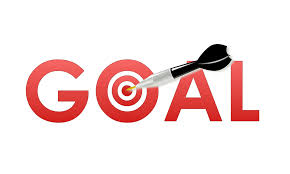 https://www.google.co.uk/url?sa=i&url=https%3A%2F%2Fwww.needpix.com%2Fphoto%2F833399%2Fgoal-setting-goal-dart-target-success-achievement-aim-objective-challenge&psig=AOvVaw2ItbtCF4DRaXGhnhZtUhGD&ust=1598621937917000&source=images&cd=vfe&ved=0CAIQjRxqFwoTCJCfjILBu-sCFQAAAAAdAAAAABAK